TRƯỜNG THCS LONG BIÊNGIỚI THIỆU SÁCH THÁNG 6/2020Thời gian:       Ngày    / 6  /2020Nội dung giới thiệu Cuốn sách “ Bạo lực học đường chuyện chưa kể: Đừng sợ bắt nạt ”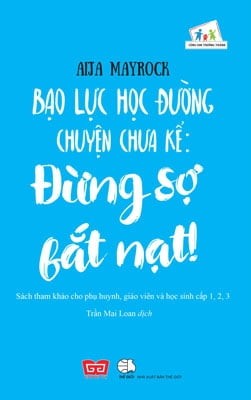 Hình thức giới thiệu    	Trong giờ thư việnĐối tượng     	Toàn thể học sinh trong giờ thư viện.Mục đích giới thiệuCuốn sách là cẩm nang bé nhỏ nhưng hữu dụng, để bất kì bạn nhỏ nào cũng có thể tham khảo khi bị bắt nạt  ở phòng thể dục, trong lớp học, hay trong hành lang…Một cuốn cẩm nang giúp trẻ lau khô nước mắt và nở nụ cười tươi trên môi.6. Người giời thiệu:Nguyễn Thị Thanh7. Người viết nội dungCán bộ Thư viện: Nguyễn Thị ThanhTHƯ VIỆN TRƯỜNG THCS LONG BIÊNBÀI GIỚI THIỆU SÁCH THÁNG 6/2020Kính thưa các thầy cô giáo cùng toàn thể các bạn  học sinh thân mến! 	Để bạn đọc tìm hiểu về bạo lực học đường và các bạn được trải qua những năm tháng học trò bình yên, chúng ta hãy cùng khám phá nhiều điều mới mẻ bổ ích trong cuốn sách “Bạo lực học đường chuyện chưa kể: Đừng sợ bắt nạt ” của tác giả Aija Mayrock, cuốn sách được viết từ trải nghiệm của chính tác giả khi còn là học sinh. Cuốn sách do Trần Mai Loan dịch,  nhà xuất bản thế giới ấn hành, xuất bản năm 2017, sách dày 164 trang.       Cuốn sách  sẽ cung cấp những thông tin  vô cùng bổ ích,  kiến thức  để trẻ thoát khỏi bạo lực học đường. Có thể nói “Bạo lực học đường chuyện chưa kể: Đừng sợ bắt nạt ” là cuốn cẩm nang giúp những đứa trẻ lau khô nước mắt và nở nụ cười trên môi. Một cuốn sách có thể giúp những đứa trẻ nhận ra rằng chúng cần phải ra khỏi căn phòng mà chúng tự nhốt mình vào đó để nhìn thấy ánh sáng lấp ló cuối đường hầm. Một cuốn sách có thể vạch ra được lộ trình, hướng đi, như ánh đèn chiếu sáng con đường phía trước, hơn thế cuốn sách sẽ là người bạn thân thiết của tất cả các em. Và đây là lộ trình của cuốn sách:- Chương I: Tại sao lại là tôi: Bởi vì bạn là một đứa trẻ bình thường, bạn đặc biệt, duy nhất và độc đáo. Nhưng khi bạn là nạn nhân của sự bắt nạt thì bạn thường không cảm nhận được điều đó.- Chương II: Con người cũ trước đây của bạn: Mắc kẹt trong vai diễn của vở kịch. Bạn cần phải chấp nhận sự thật con người bạn là ai. Đừng cố gắng trở thành một ai đó không phải bạn.- Chương III: Con người thật của bạn: Thoát ra khỏi con người cũ, trở thành con người mới. Hãy trở thành con người mà bạn mong muốn. Hãy yêu thương chính bản thân mình. Hãy mơ ước về những điều bạn muốn làm trong cuộc đời- Chương IV: Kiếm tìm sự giúp đỡ: Trở thành người hùng của chính bạn.- Chương V: Sợ hãi: Đường hầm của sự tăm tối. Tất cả chúng ta đều sợ hãi nhưng chúng ta không cô đơn.- Chương VI: Kịch bản cuộc chiến- Chương VII:  Bắt nạt qua mạng- Chương VIII: Sáng tạo đón nhận niềm hạnh phúc.- Chương IX:Tìm thấy ánh sáng cuối dường hầm.        Những lời khuyên trong sách được rút ra từ những trải nghiệm của chính tác giả qua nhiều năm bị bắt nạt, là những gì tác giả đã học được qua nhiều năm về bạo lực học đường. Để giúp trẻ em lựa chọn những điều tốt đẹp nhất trong cuộc sống. Qua đó cũng chính là những lời cảnh tỉnh cho người lớn để cùng chung tay tạo nên cuộc sống tốt đẹp cho những nạn nhân, những nhân chứng, và cả những em khi bắt nạt người khác. Mời bạn đọc đến thư viện tìm đọc cuốn sách nhé. Xin trân trọng cảm ơn!XÁC NHẬN CỦA BGHCÁN BỘ THƯ VIỆN                    Nguyễn Thị Thanh